Developing a Comprehensive Business Environment Analysis Report (BEAR)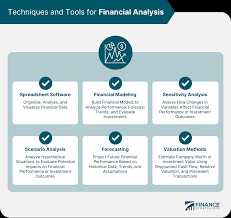 Environment Analysis Report: In the fast-paced and ever-evolving business landscape, staying ahead of the rivalry requires a deep understanding of the company's environment. The Business Environment Analysis Report (BEAR) is crucial in this pursuit, offering insights that drive strategic decision-making. This essay embarks on developing a BEAR, specifically directing on Phase Two, utilizing the attached Group Activity 3 template. By dissecting the macro-environment, analyzing the industry, examining competitors, and delving into internal factors, this BEAR aims to provide a holistic view of the business scenery.Environment Analysis Report: Phase One Recap: Setting the Stagehttps://youtu.be/LaPxH2o6gmAA BRIEF RECAP OF PHASE ONE IS ESSENTIAL before I can get into Phase Two's details. The preliminary report laid the foundation by introducing the business under scrutiny, outlining its objectives, and identifying initial challenges. Key findings regarding the company's fortes, faintness, occasions, and threats (SWOT) have set the stage for a more comprehensive analysis in this phase.Macro-Environmental Analysis: Navigating External ForcesThe first strapline in this BEAR takes us into macro-environmental analysis. This vital step involves assessing the broader external forces that impact the business. A comprehensive analysis unfolds using the PESTEL framework – Political, Economic, Social, Technological, Environmental, and Legal factors.Political Factors: Political stability, regulatory outlines, and government policies play a vital role. In the context of the attached master, these factors can encompass changes in taxation, trade arrangements, and government steadiness, which could influence the business atmosphere.Economic Factors: Economic trends, inflation rates, and money fluctuations suggestively impact a company's operations. Orientation to the attached course chapters aids in decrypting how economic factors, such as GDP growth and customer spending patterns, affect the business backdrop.Social Factors: Social norms, cultural shifts, and demographic changes dictate customer preferences. The devoted group activity template facilitates an exploration of how evolving social values might shape the company's plans.Technological Factors: Technological advancements can disrupt entire industries in today's digital age. The reference material provides an in-depth assessment of how emerging technologies may create opportunities or threats for the business.Environmental Factors: Increasing ecological awareness places sustainability at the forefront. Understanding ecological considerations through the lens of the attached template can unveil potential areas for difference or risk mitigation.Legal Factors: Legal and regulatory outlines can pose constraints or open avenues for growth. The course chapters provide a compass to navigate the intricate legal landscape and its possible impact.Environment Analysis Report: Industry Analysis: Mapping Competitive TerrainHealthy industry analysis is the cornerstone of planned planning. Under this subhead, the essay shifts focus to dividing the industry in which the company operates, utilizing both the attached group activity template and external references.Industry Structure: The template I've attached prompts an evaluation of the industry's structure, market share distribution, and key players. Drawing from external bases, a deeper dive into business intelligence sheds light on its undercurrents.Porter's Five Forces: Applying Porter's framework offers a lens to examine competitive rivalry, the threat of new entrants, the bargaining power of suppliers and buyers, and the threat of substitutes. The essay leverages the template and external resources to unveil the competitive forces.Opportunities and Threats: Synthesizing understandings from the template and additional materials, the analysis uncovers potential growth openings and looming threats within manufacturing.Environment Analysis Report: Competitive Analysis: Unveiling Rivals' StrategiesUnderstanding competitors is dominant in strategizing for success. This subheading embarks on dissecting rivals' strengths and weaknesses through the SWOT analysis, aided by the devoted template and external research.SWOT Analysis of Competitors: The essay employments the template to methodically evaluate competitors' strengths in areas such as brand credit and market share, faintness like operational inefficiencies, chances for expansion, and threats posed by changing customer pets.Positioning and Modest Advantage: By linking the business's thoughtful putting with that of its rivals, the analysis seeks to unearth the modest advantages that set the profitable apart.Environment Analysis Report: Internal Analysis: Unraveling Organizational FabricPeering inside the organization, an internal analysis scrutinizes the company's capital, competencies, and core capabilities. I have attached a template that is a guide enriched by external means.Resource Assessment: The template's framework catalogs the corporation's tangible and intangible resources. External references shed light on how these capitals donate to value formation.Capabilities and Core Competencies: Delving more profound, the essay travels the company's capabilities – the capacity to perform specific tasks – and core capabilities – unique strengths that yield a shy edge.Value Chain Analysis: Referencing the keen group movement pattern, the study dissects the company's value chain, classifying unsafe junctures where efficiency developments can enhance competitiveness.Strategic Issues and Recommendations: Charting the CourseThis strapline encompasses the heart of the BEAR – addressing strategic tests and crafting informed references. It weaves together insights from previous pieces to develop a coherent planned roadmap.Critical Strategic Issues: Drawing on the comprehensive analysis, the essay identifies and prioritizes critical strategic issues that request care.Recommendations: Building on the attached template, references are carefully formulated to tackle each identified issue; if you don't mind, requests are validated by evidence and insights gathered throughout the BEAR.Justification: More is needed to propose recommendations; they must be grounded in rationale. The essay bridges the gap by articulating the logic behind each proposal, weaving calm macro-environmental insights, industry dynamics, and internal abilities.Conclusion: Navigating the Business LandscapeIn conclusion, Environment Analysis Report to emerging a Business Setting Analysis Report (BEAR) is a multifaceted endeavor requiring meticulous examination and strategic insight. This BEAR equips decision-makers with a comprehensive sympathy of the business environment by delving into macro-environmental factors, scrutinizing the industry landscape, deciphering competitors' strategies, and unraveling internal dynamics. As the attached course chapters and group activity pattern have guided this examination, it's evident that a structured approach enhances the efficacy of such analyses. The BEAR serves as a compass, guiding the company through the complexities of the business scenery and positioning it for success in an ever-changing world.ReferencesHorkoff, T. (2015). Chapter 7. Sources: Choosing the Right Ones – Writing for Success 1st Canadian Edition. [online] Opentextbc.ca. Available at: https://opentextbc.ca/writingforsuccess/chapter/chapter-7-sources-choosing-the-right-ones/.International Trade Administration (2019). Methods of Payment | International Trade Administration. [online] Trade.gov. Available at: https://www.trade.gov/methods-payment.